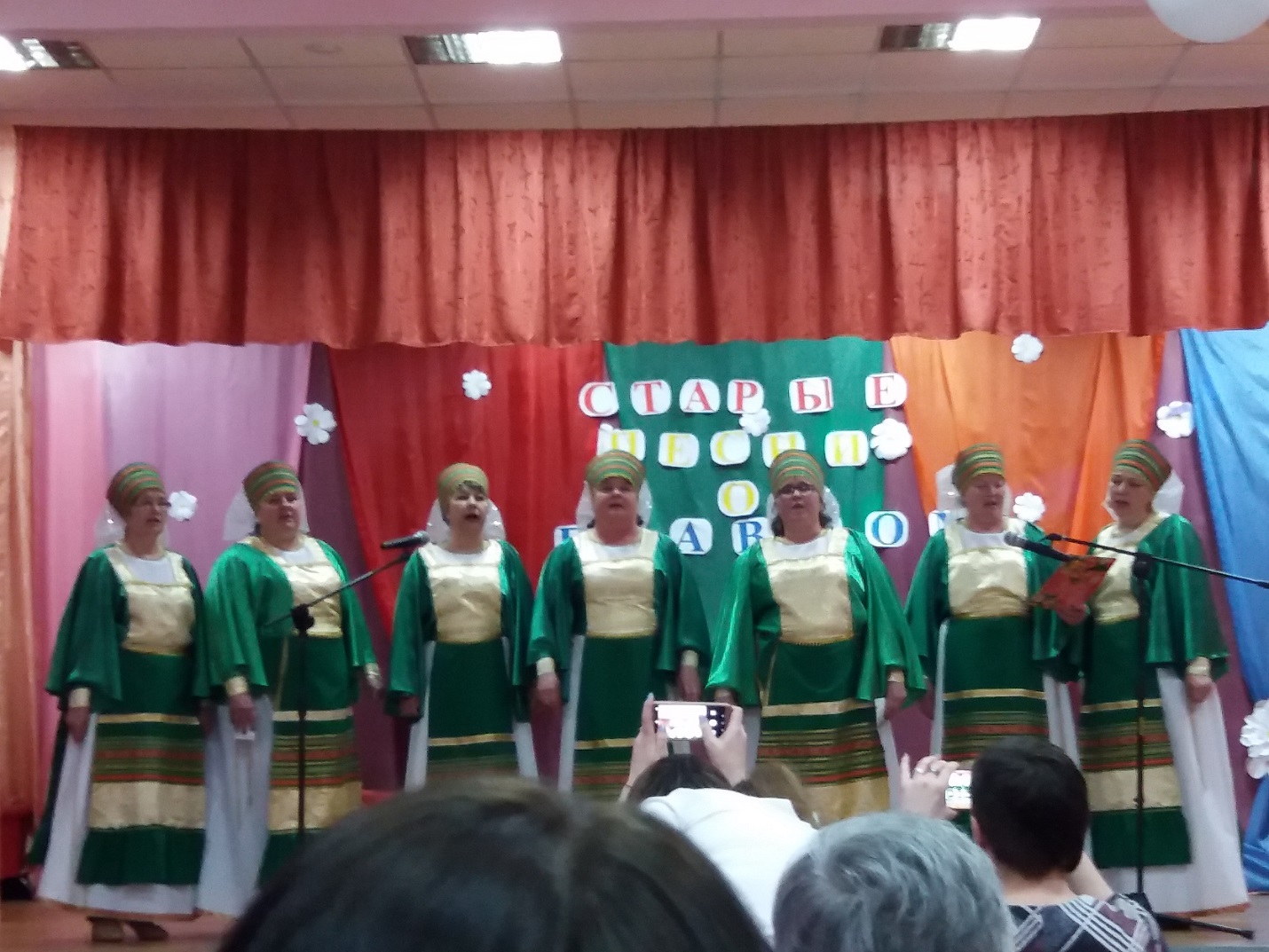 Вокальная группа «Раздолье»Широковский сельский дом культуры